Latest Round-ups: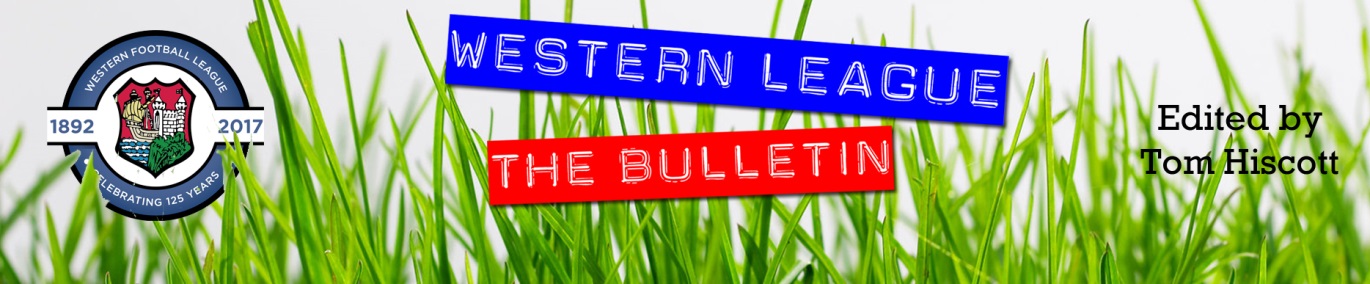 Premier Division: Among the new boys joining the Western League this season, Helston Athletic hit the ground running fastest with a thumping 7-1 victory away at Bridport. Matty Buchan was the star of the show, bagging a hat-trick for the visitors, with a brace from Kai Cornish, plus further goals from Phil Cattran and Stu Bowker leading them to the big win. Shepton Mallet were another away side to dominate their opponents, with four first-half goals leading them to a 6-0 triumph over Cadbury Heath. Jack Fillingham opened the scoring inside three minutes, before adding a 25th minute penalty to double Shepton’s advantage. Aaron Seviour then extended the lead to three, before an own-goal in first half stoppage time condemned the Heath to an insurmountable half-time deficit. Further goals came from Joe Morgan and Dawid Regula to hand Mallet a near perfect start to the new campaign. Keynsham will also be pleased with how things started for them, after goals from George Rooke, Will Hailston and Harley Purnell saw them defeat promoted side Ashton & Backwell United. Cornish outfit Saltash opened their season with all three points, after second half efforts from Callum O’Brien and Scott Crocker helped them see off the challenge of Tavistock at the Kimberley Stadium.There was a ridiculously early contender for game of the season in Bridgwater where the home side succumbed to a 4-3 defeat at the hands of Buckland Athletic. The hosts fell behind after just 15 minutes to Nathan Cooper’s opener, only for Harry Horton to force home the equaliser not long after. Richard Groves looked to have given Buckland a big boost leading up to half-time when he restored their advantage, but Bridgy hit back again through ever-prolific frontman Jack Taylor. The game eventually tipped in the visitors balance around the hour mark when they scored a quick-fire double, with Adnan Hiroli’s 84th minute strike proving too late for Town to produce another comeback. Goals after the break from Ben Withey and Adam Carter helped Bitton come from behind to beat Ilfracombe 3-2, while a double from George Jones fired Brislington to an impressive-looking 3-1 victory away at Street. 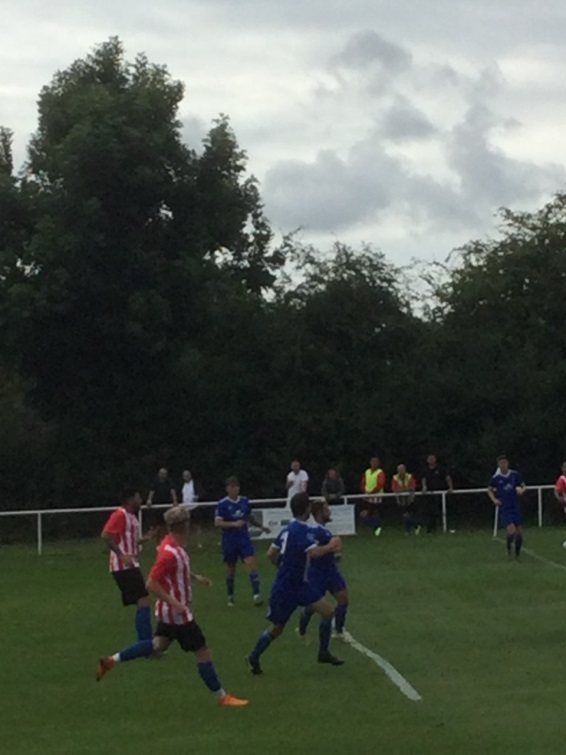 Miles Quick was unfortunate not too end up on the winning side down in Penzance where his Wellington side relied on his goals to register a 3-3 draw away at Mousehole. Quick twice put Welly ahead in the first half, only for the home side to hit back through Steve Burt and James Devine to leave the game in the balance after 45 minutes. Josh Magin then gave Mousehole their first lead of the match early in the second half, before a stoppage time equaliser from Quick saw him complete his hat-trick, rescuing a point for the Tangerines in the process. The points were also shared in Exmouth, where two goals from Ben Steer weren’t enough for the hosts in their 2-2 draw with Clevedon. Steer struck either side of the break to overturn Ollie Babbington’s 25th minute opener, but Clevedon kept pushing, finally securing a late point when Jack Jones nodded home their leveller three minutes from time.First Division: Sherborne Town are the early leaders in the First Division after putting six past an under-par Hengrove. The Zebras shot out of the blocks to start the new season, leading by two goals inside the opening five minutes after both George Mapletoft and Alex Murphy found the back of the net. Hengrove grabbed a lifeline after half an hour through debutant Jude McCarthy, before Sherborne stormed home, with Steve Burton’s looping header the first of a four-goal second half for the hosts. Henry Lawrence Napier put the result beyond doubt when he made it 4-1, with further goals in the closing stages from Ollie Hebbard and Tom Beeson completing the scoring. Another side to open their account with maximum points were Portishead Town, with a double from Dan Parslow helping them to a 3-0 triumph away at Western League returnees Gillingham Town. There was also a two-goal effort from Bailey Croome which helped Tytherington Rocks fight off a late challenge from Cheddar to win by two goals to one,  while Oldland Abbotonians and new boys  AEK Boco battled out a goalless draw. Corey Garner’s solitary goal gave Warminster Town a 1-0 win over Almondsbury, and there was also a hard-fought victory for Radstock Town, with Tom Pawley and an Ali Sen free kick helping them beat Lebeq United 2-1.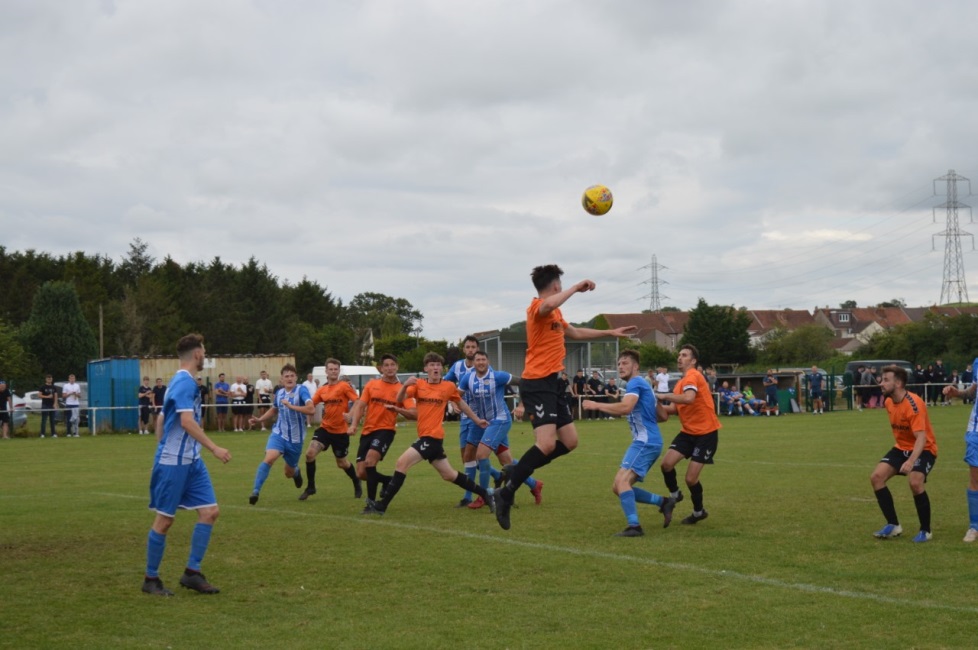 A whirlwind start in the clash between Wincanton and Longwell Green saw both sides score twice inside the opening 16 minutes, before the visitors from Bristol eventually ran out 3-2 victors. After falling behind to Tom Richardson’s second minute header, Longwell Green turned the game on its head in no time at all, with Josh James and Louis Ward scoring for the visitors. Toby Dolton Cole picked up where he left off last season, equalising for Town, but he was then sent off during the second half as Wincanton fell to defeat following a well-taken winner by Toby Watson. Welton Rovers were also victorious on their travels, with a late winner from Chris Pile helping them beat Odd Down 2-1 in Bath. After Jake Slocombe had put the Green Army in front, the hosts drew level five minutes after the break when Luke Bryan converted coolly from the penalty spot. It was then left to Pile to decide the destination of the points, with the diminutive winger slotting home in the closing stages to hand Odd Down an opening day defeat. Two first half goals from Sol Shearer weren’t enough for Bishop Sutton after they were pegged back in a 2-2 draw at home to Wells City, with Bishops Lydeard and Devizes also beginning their seasons with the same scoreline. There were plenty of similarities in how the two games played out, with Lydeard building a two-goal lead over the visitors thanks to efforts from George Sinnott and Rhys Ford. Devizes grabbed a lifeline at the end of the first half through Rhys Talmash, and then with just five minutes left on the clock, Jordan Kirk cushioned the ball home to hand his side a share of the spoils.Recent ResultsSaturday 31st July 2021Premier DivisionBitton				3-2			Ilfracombe Town		87Bridgwater United		3-4			Buckland Athletic		346Bridport			1-7			Helston Athletic		143Cadbury Heath		0-6			Shepton Mallet		112Exmouth Town		2-2			Clevedon Town		276Keynsham Town		3-0			Ashton & Backwell United	126Mousehole			3-3			WellingtonSaltash United			2-0			Tavistock			231Street				1-3			Brislington			107First DivisionBishop Sutton			2-2			Wells City			65Bishops Lydeard		2-2			Devizes Town			102Cheddar			1-2			Tytherington Rocks		71Gillingham Town		0-3			Portishead Town		56Lebeq United			1-2			Radstock Town		30Odd Down			1-2			Welton Rovers			68Oldland Abbotonians		0-0			AEK Boco			209Sherborne Town		6-1			Hengrove Athletic		152Warminster Town		1-0			Almondsbury			128Wincanton Town		2-3			Longwell Green SportsUpcoming FixturesTuesday 3rd August 2021Premier DivisionBridgwater Town		vs			Bitton				19:45KOBrislington			vs			Keynsham Town		19:30KOBuckland Athletic		vs			Wellington			19:30KOIlfracombe Town		vs			Tavistock			19:30KOMillbrook			vs			Mousehole			19:45KOShepton Mallet		vs			Bridport			19:30KOFirst DivisionCheddar			vs			Gillingham Town		19:45KOHengrove Athletic		vs			Odd Down			19:30KOPortishead Town		vs			Bishop Sutton			19:30KOTytherington Rocks		vs			Lebeq United			19:30KOWells City			vs			Bishops Lydeard		19:30KOWelton Rovers			vs			Longwell Green Sports	19:30KOWincanton Town		vs			Warminster Town		19:30KOWednesday 4th August 2021Premier DivisionClevedon Town		vs			Cadbury Heath		19:30KOHelston Athletic		vs			Saltash United			19:45KOStreet				vs			Exmouth Town		19:30KOFirst DivisionBristol Telephones		vs			Oldland Abbotonians		19:30KORadstock Town		vs			Devizes Town			19:45KOSaturday 7th August 2021 (3pm kick-off unless noted)FA Cup Extra Preliminary RoundAFC St Austell			vs			TavistockAlresford Town		vs			Odd DownArdley United			vs			Ashton & Backwell UnitedBishops Cleeve		vs			Clevedon TownBridport			vs			Fleet TownBrislington			vs			Brimscombe & ThruppBrixham			vs			Bridgwater TownBuckland Athletic		vs			Exmouth TownCadbury Heath		vs			Flackwell HeathFareham Town		vs			StreetIlfracombe Town		vs			WellingtonMillbrook			vs			Saltash UnitedMousehole			vs			Helston AthleticOxhey Jets			vs			BittonShepton Mallet		vs			Andover New StreetTring Athletic			vs			Keynsham TownFirst DivisionAEK Boco			vs			AlmondsburyBishop Sutton			vs			Tytherington RocksBishops Lydeard		vs			Welton RoversBristol Telephones		vs			CheddarDevizes Town			vs			Sherborne TownGillingham Town		vs			Lebeq UnitedHengrove Athletic		vs			Wincanton TownOldland Abbotonians		vs			Wells CityPortishead Town		vs			Longwell Green SportsWarminster Town		vs			Radstock TownIf you missed last week’s season preview on the Podcast, be sure to check it out at the following link: http://toolstationleague.com/season-2021-22-podcast-episode-1/Ian catches up with South West Sports News journalist, Ross Reid, and we also head from League Fixture Secretary George McCaffery who explains how the league will be managing fixtures as we continue to live with Covid. 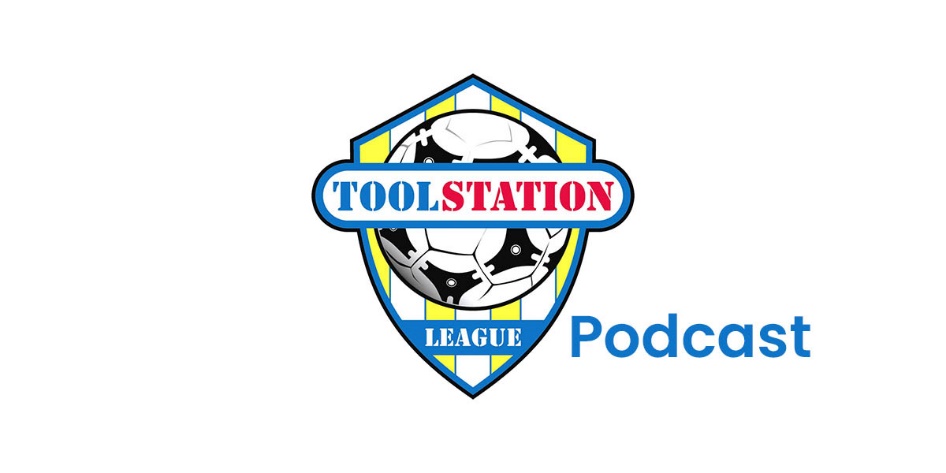 